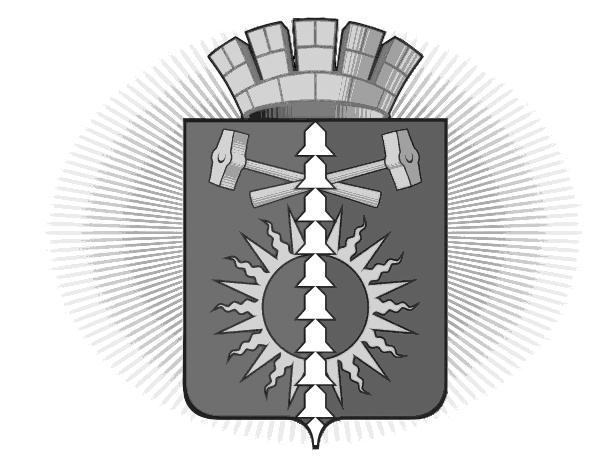 АДМИНИСТРАЦИЯГОРОДСКОГО ОКРУГА ВЕРХНИЙ ТАГИЛПОСТАНОВЛЕНИЕот 20.12.2018г.  № 873город Верхний ТагилОб определении органа местного самоуправления, уполномоченного на ведение реестра мест (площадок) накопления твердых коммунальных отходов на территории городского округа Верхний ТагилВ целях реализации полномочий органов местного самоуправления в области обращения с твердыми коммунальными отходами, в соответствии с  Федеральным законом от 24.06.1998г. № 89-ФЗ ст. 8 «Об отходах производства и потребления», Постановлением Правительства Российской Федерации от 31.08.2018г. № 1039 «Об утверждении Правил обустройства мест (площадок) накопления твердых коммунальных отходов и ведение их реестра», руководствуясь Уставом городского округа Верхний Тагил,ПОСТАНОВЛЯЮ:        1.Определить органом уполномоченным на ведение реестра мест (площадок) накопления твердых коммунальных отходов на территории городского округа Верхний Тагил, администрацию городского округа Верхний Тагил.        2.Возложить обязанности ведения реестра мест (площадок) накопления твердых коммунальных отходов на территории городского округа Верхний Тагил, заместителя Главы администрации по городскому и жилищно – коммунальному хозяйству.        3. Обеспечить ведение реестра мест (площадок) накопления твердых коммунальных отходов на территории городского округа Верхний Тагил в соответствии с Постановлением Правительства Российской Федерации от 31.08.2018 г. № 1039 «Об утверждении Правил обустройства мест (площадок) накопления твердых коммунальных отходов и ведение реестра».        4. Настоящее постановление вступает в силу с 1 января 2019 года.        5. Постановление опубликовать на официальном сайте городского округа Верхний Тагил (www. go-vtagil.ru).        6. Контроль за исполнением постановления возложить на заместителя главы Администрации по жилищно – коммунальному и городскому хозяйству  Русалеева Н. Н.Глава городского округа Верхний Тагил                                    В.Г. Кириченко